پیوست 1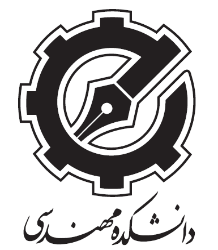 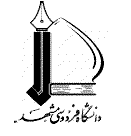 باسمه تعالیکاربرگ درخواست پذیرش در دوره کارآموزی بلند مدت گروه مهندسی شیمی، نفت و پلیمرهدف از این طرح پرورش مهندس شیمی، نفت و یا پلیمرکارآزموده است که علاوه بر داشتن دانش کافی مبتنی بر گذراندن واحدهای درسی متنوع و ضروری، توان عملکردی بالایی را نیز بدلیل تجربه کار در محیط واقعی داشته باشد. استفاده از دوره‌های کارآموزی متعدد و حضور در محیط کار واقعی این امکان را بوجود می‌آورد تا فارغ‌التحصیل مهندسی با تجربه نسبتاً خوبی وارد بازار کار شود.لطفا اطلاعات خواسته شده در کاربرگ را تکمیل و تا پایان وقت اداری هفته اول شهریور به دفتر گروه مهندسی شیمی تحویل دهید. اطلاعات عمومینام: ................................................................................ نام خانوادگی: ..................................................  شماره دانشجویی: .....................................................شماره همراه: ........................................................ پست الکترونیکی: ......................................................................وضعیت تحصیلیتعداد واحدهای گذرانده  شده:              معدل کل:با توجه به واحدهایی که تا به حال اخذ کرده‌اید بدون احتساب دوره کارآموزی بلند مدت، پیش بینی می‌کنید طول دوره کارشناسی شما چقدر باشد؟ 8 ترم	 9 ترم	 10 ترم 	 بیشتر از 10 ترمانتخاب و اولویت بندی شرکتهای پذیرندهمتقاضی حضور در چه شرکتهایی هستید؟ (لطفا نام شرکتها همراه با اولویت آنها را ذکر کنید. در صورتیکه قبلا با شرکت مورد نظر مذاکره کرده و نامه موافقت اولیه را دریافت نموده اید، لطفا نامه را ضمیمه درخواست نمائید.)اولویت 1 – نام شرکت:اولویت 2 – نام شرکت:اولویت 3 – نام شرکت:اولویت 4 – نام شرکت:اولویت 5 – نام شرکت:توانمندی‌های فنیبه طور کلی هر مهارتی (مانند  مهارتهای آزمایشگاهی، زبان های برنامه نویسی، نرم افزارهای تخصصی  و ...) که کسب کرده‌اید و  فکر می‌کنید در محیط کاری شركت‌هاي حاضر در طرح مورد نیاز خواهد بود، را مشخص کنید. همچنين مشخص كنيد که دقیقا با هر مورد در چه حد آشنا هستید. پذیرش شرایط دوره کارآموزی بلند مدتاینجانب ....................................... ....................................... ....................................... در صورت پذیرش در دوره کارآموزی بلند مدت شرایط زیر را می‌پذیرم. در طول دوره کارآموزی بلند مدت، کارآموز از منظر دانشگاه همچنان دارای وضعیت "دانشجو" میباشد اما مجاز به انتخاب واحد درسی غیر از کارآموزی و درس پروژه نمی باشد. بنابراین طول دوره کارشناسی یک سال تحصیلی افزایش خواهد یافت.دانشجو در قالب این طرح یک کارآموزی تابستانی دو ماهه 300 ساعته و دو دوره کارآموزی ترمی 5/4 ماهه 675 ساعته را در واحد پذیرنده می گذراند. گذراندن دوره کارآموزی کوتاه مدت قبل از ورود به دوره کارآموزی بلند مدت اجباری میباشد ولی یکسان بودن محل کارآموزی کوتاه مدت و بلند مدت اجباری نمی باشد.توضیحات تکمیلی:امضا و تاریخ